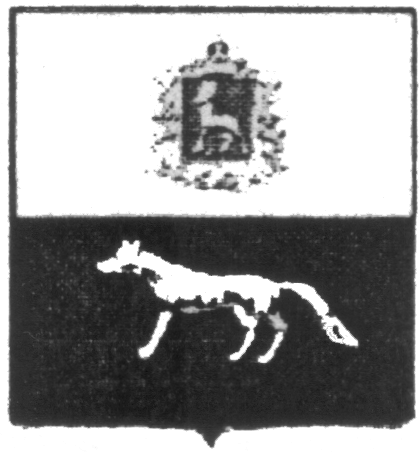 П О С Т А Н О В Л Е Н И Е       от 24.10.2019 г.   № 40О внесении изменений в Приложение к постановлению администрации сельского поселения Елшанка муниципального района Сергиевский № 51 от 29.12.2018г. «Об утверждении муниципальной программы «Совершенствование муниципального управления  сельского поселения Елшанка муниципального района Сергиевский» на 2019-2021гг.В соответствии с Федеральным законом от 06.10.2003 № 131-ФЗ «Об общих принципах организации местного самоуправления в Российской Федерации» и Уставом сельского поселения Елшанка, в целях уточнения объемов финансирования проводимых программных мероприятий, Администрация сельского поселения Елшанка муниципального района Сергиевский  ПОСТАНОВЛЯЕТ:        1.Внести изменения в Приложение к постановлению Администрации сельского поселения Елшанка муниципального района Сергиевский № 51 от 29.12.2018г. «Об утверждении муниципальной программы «Совершенствование муниципального управления  сельского поселения Елшанка муниципального района Сергиевский» на 2019-2021гг. (далее - Программа) следующего содержания:        1.1.В Паспорте Программы позицию «Объемы и источники финансирования Программы» изложить в следующей редакции:          Общий объем финансирования Программы составляет  7062,55506  тыс. руб.,  в том числе:- за счет средств местного бюджета – 5578,31390 тыс. рублей:2019 год – 2933,70118 тыс. руб.;2020 год –1322,30636 тыс. руб.;2021 год – 1322,30636 тыс. руб.         - за счет средств федерального бюджета – 82,30000 тыс. руб.: 2019год – 82,30000 тыс. руб.;2020 год - 0,00 тыс. руб.;2021 год - 0,00 тыс. руб.- за счет средств областного бюджета – 1362,68237 тыс. рублей:2019 год – 95,12937 тыс. руб.,2020 год – 0,00 тыс. руб.,2021 год – 0,00 тыс. руб.- за счет внебюджетных средств – 39,25879 тыс. рублей:2019 год – 39,25879 тыс. руб., 2020 год – 0,00 тыс. руб., 2021 год – 0,00 тыс. руб.         1.2.Раздел Программы  4 «Ресурсное обеспечение реализации Программы» изложить в следующей редакции:       2.Опубликовать настоящее Постановление в газете «Сергиевский вестник».       3.Настоящее Постановление вступает в силу со дня его официального опубликования.Глава сельского поселения Елшанка муниципального района Сергиевский                                      Прокаев С.В.№ п/пНаименование мероприятияГоды реализацииГоды реализацииГоды реализации№ п/пНаименование мероприятия2019 г. в тыс. руб.2020 г. в тыс.руб.2021 г. в тыс.руб.1Функционирование высшего должностного лица муниципального образования717,06180429,87418429,874182Функционирование местных администраций1821,24457885,43218885,432183Укрепление материально-технической базы администрации0,000,000,004Создание условий для развития малого и среднего предпринимательства*12,686290,000,005Осуществление полномочий по определению поставщиков (подрядчиков, исполнителей) для муниципальных нужд, в том числе размещение в единой информационной системе (ЕИС) план -закупок и внесенных в него изменений, размещение в ЕИС план –графика и внесенных в него изменений, а также размещение в ЕИС сведений и отчетов, предусмотренных Федеральным законом от 05.04.2013г. №44-ФЗ «О контрактной системе в сфере закупок товаров, работ, услуг для обеспечения государственных и муниципальных нужд»*7,287920,000,006Осуществление полномочий по принятию правовых актов по отдельным вопросам в рамках переданных полномочий*23,999220,000,007Составление проекта бюджета поселения, исполнения бюджета поселения, осуществление контроля за его исполнением, составление отчета об исполнении бюджета поселения*125,710250,000,008Осуществление внешнего муниципального контроля*6,388240,000,009Информационное обеспечение населения сельского поселения189,000000,000,0010Присвоение адресов объектам адресации, изменение, аннулирование адресов, присвоение наименований элементам улично-дорожной сети местного значения поселения, наименований элементам планировочной структуры в границах поселения, изменение, аннулирование таких наименований, размещение информации в государственном адресном реестре*47,998440,000,0011Подготовка проекта генерального плана поселения, проекта правил землепользования и застройки поселения самостоятельно, либо на основании муниципального контракта, заключенного по итогам размещения заказа в соответствии с законодательством Российской Федерации*39,998700,000,0012Подготовка проектов планировки территории, проектов межевания территории самостоятельно либо на основании муниципального контракта, заключенного по итогам размещения муниципального заказа в соответствии с законодательством Российской Федерации (за исключением принятых нормативных правовых актов по указанным вопросам); проверка проектов планировки территории и проектов межевания территории на соответствии требованиям Градостроительного кодекса Российской Федерации*39,998700,000,0013Первичный воинский учет82,300000,000,0014Внесение изменений в генеральный план и правила землепользования1267,518200,000,0015Обслуживание муниципального долга10,000007,000007,0000016Внесение изменений в Устав поселения26,750000,000,00За счет средств местного бюджета2933,701181322,306361322,30636За счет средств федерального бюджета82,300000,000,00За счет средств областного бюджета 1362,682370,000,00За счет внебюджетных средств 39,258790,000,00ВСЕГО:4417,942341322,306361322,30636